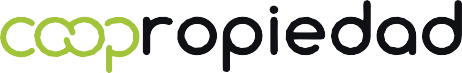 Al servicio de la Propiedad HorizontalNIT. 901.056.800-5FORMATO DE VINCULACIÓN ASOCIADOS - PERSONA JURÍDICA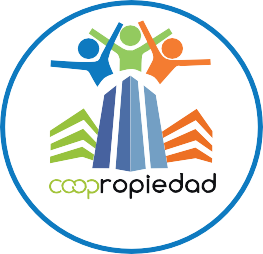 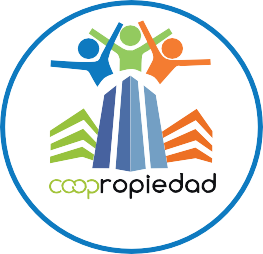 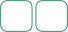 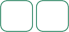 INGRESO NUEVO	REINGRESO	ACTUALIZACIÓN DATOS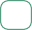 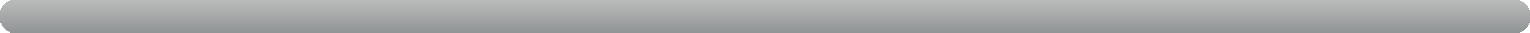 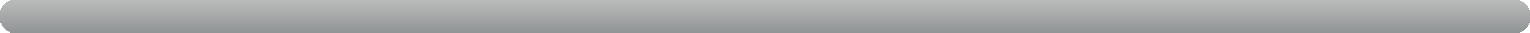 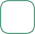 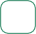 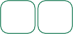 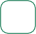 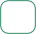 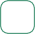 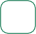 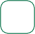 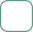 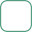 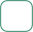 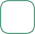 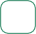 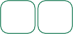 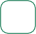 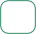 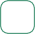 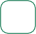 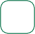 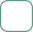 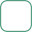 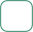 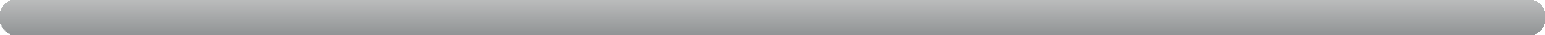 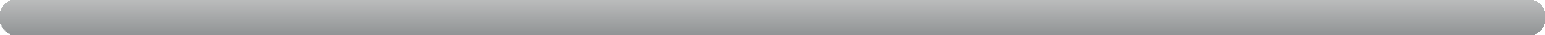 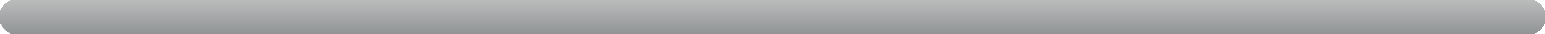 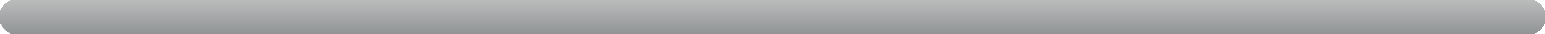 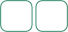 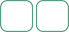 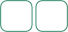 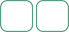 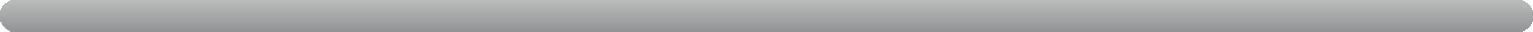 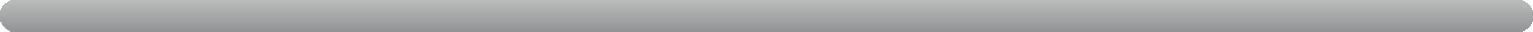 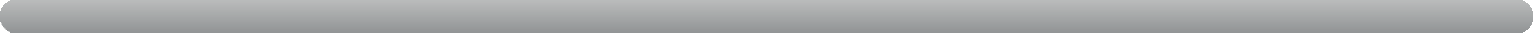 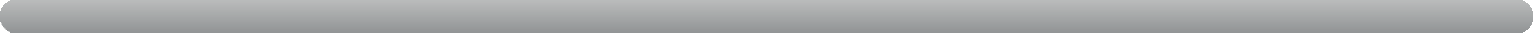 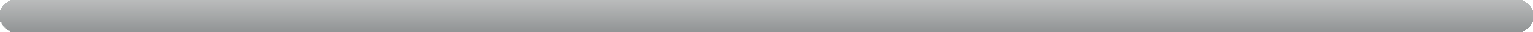 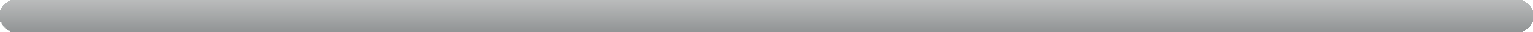 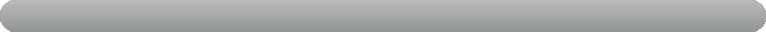 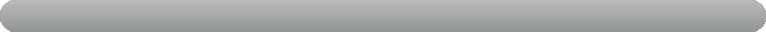 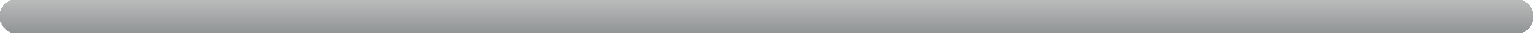 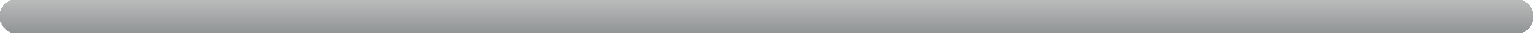 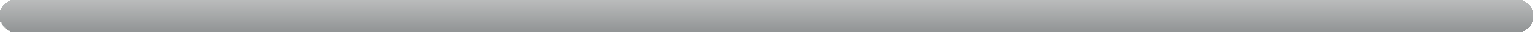 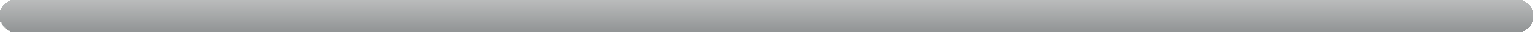 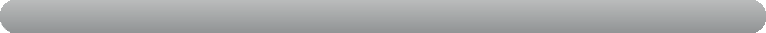 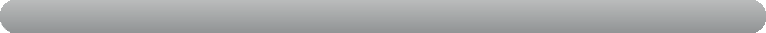 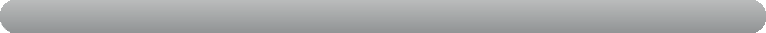 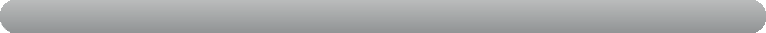 Documentos requeridosDeclaración de Renta del último periodo gravable (si aplica)Original del Certificado de existencia y representación legal con vigencia no superior a 3 meses Fotocopia del Número de Identificación Tributaria NIT y/o RUTFotocopia Cédula del Representante Legal Declaración de renta representante legal (si aplica)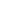 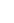 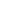 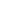 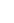 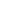 NOMBRE RAZÓN SOCIALNOMBRE RAZÓN SOCIALNOMBRE RAZÓN SOCIALNOMBRE RAZÓN SOCIALNOMBRE RAZÓN SOCIALNOMBRE RAZÓN SOCIALNOMBRE RAZÓN SOCIALNOMBRE RAZÓN SOCIALNOMBRE RAZÓN SOCIALNOMBRE RAZÓN SOCIALNOMBRE RAZÓN SOCIALNOMBRE RAZÓN SOCIALTipo de identificación: NIT:      SED/SIN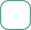 NIT:     Número:NIT:     Número:DV:DV:Fecha de constituFecha de constitución:DD  MM  AAAA: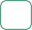 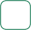 DD  MM  AAAA:Tipo de empresa: Privada:     Pública: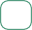  Mixta:Subtipo de empresa:Subtipo de empresa:Subtipo de empresa:Subtipo de empresa:Subtipo de empresa:Tipo de sociedad / Entidad:Tipo de sociedad / Entidad:Tipo de sociedad / Entidad:Tipo de sociedad / Entidad:Tipo de sociedad / Entidad:DIRECCIÓNDIRECCIÓNDIRECCIÓNDIRECCIÓNDIRECCIÓNDIRECCIÓNDIRECCIÓNDIRECCIÓNDIRECCIÓNDIRECCIÓNDIRECCIÓNDIRECCIÓNPAISDEPARTAMENTODEPARTAMENTODEPARTAMENTOMUNICIPIO / CIUDADMUNICIPIO / CIUDADMUNICIPIO / CIUDADMUNICIPIO / CIUDADMUNICIPIO / CIUDADTELÉFONOTELÉFONOFAXSITIO WEB:SITIO WEB:SITIO WEB:SITIO WEB:SITIO WEB:SITIO WEB:SITIO WEB:SITIO WEB:SITIO WEB:SITIO WEB:SITIO WEB:SITIO WEB:CORREO ELECTRÓNICOCORREO ELECTRÓNICOCORREO ELECTRÓNICOCORREO ELECTRÓNICOCORREO ELECTRÓNICOCORREO ELECTRÓNICOCORREO ELECTRÓNICOCORREO ELECTRÓNICOCORREO ELECTRÓNICOCORREO ELECTRÓNICOCORREO ELECTRÓNICOCORREO ELECTRÓNICOACTIVIDAD ECONÓMICAACTIVIDAD ECONÓMICAACTIVIDAD ECONÓMICAACTIVIDAD ECONÓMICAACTIVIDAD ECONÓMICAACTIVIDAD ECONÓMICAACTIVIDAD ECONÓMICAACTIVIDAD ECONÓMICANo. CIIUNo. CIIUNo. CIIUNo. CIIUINFORMACIÓN FINANCIERAINFORMACIÓN FINANCIERAINFORMACIÓN FINANCIERAINFORMACIÓN FINANCIERAINFORMACIÓN FINANCIERAINFORMACIÓN FINANCIERAINFORMACIÓN FINANCIERAINFORMACIÓN FINANCIERAINFORMACIÓN FINANCIERAINFORMACIÓN FINANCIERAINFORMACIÓN FINANCIERAINFORMACIÓN FINANCIERAIngresos MensualesIngresos MensualesTotal EgresosTotal EgresosTotal EgresosTotal EgresosTotal EgresosOtros Ingresos:Otros Ingresos:Total ActivosTotal ActivosTotal ActivosTotal ActivosTotal ActivosOriginados en la actividad diferente a la principal:Originados en la actividad diferente a la principal:Total PasivosTotal PasivosTotal PasivosTotal PasivosTotal PasivosTotal Ingresos mensuales:Total Ingresos mensuales:Total PatrimonioTotal PatrimonioTotal PatrimonioTotal PatrimonioTotal PatrimonioDetalle sus Otros Ingresos:Detalle sus Otros Ingresos:Detalle sus Otros Ingresos:OTROS DATOS FINANCIEROS:INFORMACIÓN BANCARIAOTROS DATOS FINANCIEROS:INFORMACIÓN BANCARIAOTROS DATOS FINANCIEROS:INFORMACIÓN BANCARIADeclara Renta: SI   NO    Administra Recurso Públicos SI   NO   Banco	Tipo: Ahorros      Corriente  No. Cuenta  		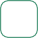 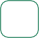 Declara Renta: SI   NO    Administra Recurso Públicos SI   NO   Banco	Tipo: Ahorros      Corriente  No. Cuenta  		Declara Renta: SI   NO    Administra Recurso Públicos SI   NO   Banco	Tipo: Ahorros      Corriente  No. Cuenta  		Declara Renta: SI   NO    Administra Recurso Públicos SI   NO   Banco	Tipo: Ahorros      Corriente  No. Cuenta  		Declara Renta: SI   NO    Administra Recurso Públicos SI   NO   Banco	Tipo: Ahorros      Corriente  No. Cuenta  		Declara Renta: SI   NO    Administra Recurso Públicos SI   NO   Banco	Tipo: Ahorros      Corriente  No. Cuenta  		POSEE CUENTAS EN EL EXTERIOR?    SI NOENTIDADTIPO DE MONEDATIPO DE MONEDATIPO DE MONEDANo. DE CUENTANo. DE CUENTANo. DE CUENTACIUDADCIUDADPAISREALIZA OPERACIONES EN MONEDA EXTRANJERA?    SI NOREALIZA OPERACIONES EN MONEDA EXTRANJERA?    SI NOREALIZA OPERACIONES EN MONEDA EXTRANJERA?    SI NOIMPORTACIONESIMPORTACIONESEXPORTACIONESEXPORTACIONESEXPORTACIONESINVERSIONESINVERSIONESOTRAS   	OTRAS   	OTRAS   	OTRAS   	En constancia de haber diligenciado, leído, entendido y aceptado toda la información, autorizaciones y declaraciones del presente formato, firmo a continuación:NOMBRE DEL FUNCIONARIO COOPROPIEDADFirma		HUELLA DELC.C. No.	SOLICITANTEFirma  	C.C. No.FECHA AUTORIZACIÓNDIA	MES	AÑOApellidos y NombresIdentificaciónTeléfono fijoCelularCorreo ElectrónicoNombre del Funcionario entrevistadorFirma del Entrevistador:Nombre del Funcionario entrevistadorFirma del Entrevistador:Fecha realización entrevista    DIAFecha realización entrevista    DIAMESAÑONombre del Funcionario entrevistadorFirma del Entrevistador:Hora realización entrevista:Validado y verificado por:	Fecha y hora   DD MM AAAAH H : M MActa del Consejo de Administración No.Acta del Consejo de Administración No.Acta del Consejo de Administración No.Acta del Consejo de Administración No.ObservacionesObservacionesFecha de AprobaciónFecha de AprobaciónFecha de AprobaciónFecha de AprobaciónObservacionesObservacionesDIAMESAÑOAÑOFirma de quien ValidaFirma  	Firma de quien ValidaFirma  	V.B. EMPLEADO CUMPLIMIENTOV.B. EMPLEADO CUMPLIMIENTOV.B. EMPLEADO CUMPLIMIENTOV.B. EMPLEADO CUMPLIMIENTOFirma de quien ValidaFirma  	Firma de quien ValidaFirma  	Firma	Fecha y hora   DD MM AAAAFirma	Fecha y hora   DD MM AAAAFirma	Fecha y hora   DD MM AAAAH H : M M